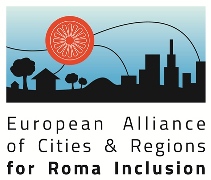 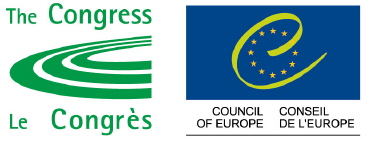 Ref ► Alliance/2017/L2/VU                                                                                           Štrasburk, 11.května 2017                          Vážení členové Svazu měst a obcí České republiky,Na svém 32. zasedání (28.3. - 30.3.) vydal Kongres místních a regionálních orgánů Rady Evropy “Deklaraci starostů a volených místních a regionálních zástupců členských států Rady Evropy k protiromskému smýšlení” (“Declaration of mayors and elected local and regional representatives of Council of Europe member states against anti-Gypsyism”), umožňující místním a regionálním orgánům zaujmout jasné stanovisko k protiromským projevům.V evropských společnostech zůstává protiromské smýšlení jednou z nejúpornějších forem rasismu. Protiromské smýšlení je specifickou formou rasismu, cílenou konkrétně na Romy a kočovníky. Deklarace je odrazem pochopení, že pro potírání protiromského smýšlení a podporu inkluze je rozhodující právě místní a regionální kontext. Je sice nezbytné na celostátní úrovni vyvíjet úsilí směřující k začleňování Romů, pro doplnění tohoto úsilí je však důležitá právě úroveň místní a regionální. Deklarace je přelomovým dokumentem, je to totiž poprvé, kdy mají obecní úřady či regiony možnost zaujmout jasné stanovisko vůči antiromskému smýšlení. Signatáři jdou v první linii těch, kteří obhajují protirasistickou, pokrokovou a tolerantní společnost. Rada Evropy podobné snahy vysoce oceňuje. K dnešnímu dni Deklaraci podepsalo 60 měst a obcí z 29 členských států Rady EvropyZa prosazování deklarace zodpovídá Evropská aliance měst a regionů pro začleňování Romů a Travellerů (v textu dále “Aliance”). Aliance je sítí 130 měst a regionů Evropy, jež podporují začleňování Romů a napomáhají výměně dobrých zkušeností z této oblasti. Pokud máte zájem se k Aluianci připojit, neváhejte oslovit sekretariát na alliance@coe.int. Byli bychom povděčni, pokud byste výše uvedené informace v rámci sítě svých kontaktů mohli šířit a vyzvat obce, aby se podpisem Deklarace přihlásily ke svému závazku potírat protiromské projevy. S veškerou úctou,Sekretariát Aliance